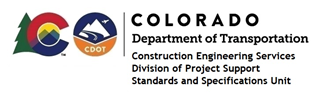 MEMORANDUMDATE:	January 31, 2022TO:		All holders of Standard Special ProvisionsFROM:	Shawn Yu, Standards and Specifications Unit ManagerSUBJECT:	Issuance of revised CDOT Standard Plan: M-412-1 – Concrete Pavement JointsEffective today, the Construction Engineering Services Branch has issued revised CDOT Standard Plan: M-412-1 - Concrete Pavement Joints, with 9 sheets, and dated January 31, 2022. This revised M-Standard plan replaced the July 31, 2019 version with the same title. This revision completely redesigned the layouts of concrete pavement joints.Please use this revised standard on all applicable projects advertised on or after February 28, 2022.  Earlier use is also permissible.Please note that any new or revised M&S Standards must have their corresponding box filled in the Standard Plans List sheet and inserted into the plan set requiring their use.An electronic copy of this standard is available on CDOT’s 2019 M Standard Plans and Project Special drawings website.If you have any questions or comments, please contact this office.